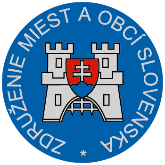 Materiál na rokovanie Hospodárskej a sociálnej rady SRdňa 27. 5. 2019		k bodu č. 16)Stanovisko ZMOSnávrh zákona, ktorým sa mení a dopĺňa zákon  č. 453/2003 Z. z. o orgánoch štátnej správy v oblasti sociálnych vecí, rodiny a služieb zamestnanosti a o zmene a doplnení niektorých zákonov v znení neskorších predpisov a ktorým sa mení a dopĺňa zákon č. 575/2001 Z. z. o organizácii činnosti vlády a organizácii ústrednej štátnej správy v znení neskorších predpisovVšeobecne k materiálu:Predkladateľom zákona je Ministerstvo práce, sociálnych vecí a rodiny Slovenskej republiky, ide o iniciatívny materiál vypracovaný v súlade s plnením úloh vyplývajúcich z Národnej stratégie na ochranu detí pred násilím schválenej uznesením vlády Slovenskej republiky č. 474 z 11. októbra 2017. Je to cieľ týkajúci sa vytvorenia národného koordinačného rámca pre riešenie násilia páchaného na deťoch. Ministerstvo práce, sociálnych vecí a rodiny Slovenskej republiky prevezme na seba úlohu ústredného orgánu štátnej správy pre koordináciu štátnej politiky v oblasti ochrany detí pred násilím a koordináciu plnenia úlohy v tejto oblasti.Cieľom je posilniť právnu istotu v rámci uskutočňovania vzájomnej spolupráce a súčinnosti subjektov pôsobiacich v oblasti ochrany detí pred násilím, zachovanie dynamiky a kontinuity tvorby a realizácie systémových opatrení, ktoré zabezpečia zlepšenie prístupu ku kvalitným službám pomoci pre deti ohrozené násilím v rámci celého územia Slovenskej republiky.Pripomienky k návrhu :ZMOS k predloženému návrhu zákona neuplatňuje pripomienky.Záver :ZMOS navrhuje, aby Hospodárska a sociálna rada SR odporučila predložený návrh zákona na ďalšie legislatívne konanie.                                                                                                                     Michal Sýkora                                                                                                                    predseda ZMOS